PROCES-VERBAL DE SOUTENANCE – MASTER -Département: ……………………………….. Devant le jury formé par les membres désignés ci-dessous :Université Abou Bekr Belkaid TlemcenFaculté des Sciences de la Nature et de la Vie et Sciences de la Terre et de l’Univers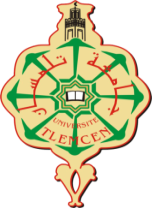 -تلمسان- جامعة أبو بكر بلقايدكلية علوم الطبيعة و الحياةو علوم الأرض و الكونLe (la) candidat(e) :…………………………………né(e) le : ………………………..à :           ………………………a soutenu son mémoire intitulé:………………………………………………………...………………………………………………………..……………………………………………………en vue de l’obtention du diplôme de:Master Académique/ Professionnalisant1 - Présentation écrite :                      … / 052 - Présentation orale :                    …    / 053 – Questions :                                   …  / 054 - Travail et assiduité :                     …  / 05Moyenne générale:                           …  / 20Mention:N°Nom et prénomGradeQualitéEmargement010203Après délibération, le jury a décidé de conférer au candidat susnommé le diplôme de Master Académique/ ProfessionnalisantSpécialité: ……………………………………………….avec la note de      …  / 20 et la mention :Signature et cachet du chef de département après délibération.          Date : …………………….Le PrésidentNom & Prénom et Emargement…………………………..